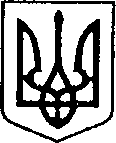 УКРАЇНАЧЕРНІГІВСЬКА ОБЛАСТЬН І Ж И Н С Ь К А    М І С Ь К А    Р А Д АВ И К О Н А В Ч И Й    К О М І Т Е ТР І Ш Е Н Н Явід 14.02.2019 р.                      м. Ніжин		             № __42____Про розгляд матеріалівкомісії з питань захисту прав дитиниВідповідно до статей 34, 42, 51, 52, 53, 59, 73 Закону України «Про місцеве самоврядування в Україні», Регламенту виконавчого комітету Ніжинської міської ради, затвердженого рішенням виконавчого комітету Ніжинської міської ради Чернігівської області VII скликання від 11 серпня 2016 року №220, протоколу засідання комісії з питань захисту прав дитини від 11.02.2019 р. та розглянувши заяви громадян, виконавчий комітет міської ради вирішив:На підставі статей 176, 177 Сімейного кодексу України, статей 17, 18 Закону України «Про охорону дитинства», статті 12 Закону  України «Про основи соціального захисту бездомних громадян і безпритульних дітей», статті 32 Цивільного кодексу України дозволити: ПІП представляти інтереси малолітнього ПІП, 12.11.2006 р.н.,  при підписанні договору про внесення змін до договору оренди земельної ділянки площею 0,0363 га за адресою: м.  Ніжин, (конфіденційна інформація). ПІП представляти інтереси малолітнього ПІП, 12.11.2006 р.н.,  при підписанні договору про внесення змін до договору оренди земельної ділянки площею 0,1284 га за адресою: м.Ніжин, (конфіденційна інформація).ПІП подарувати ПІП ½ частину квартири (конфіденційна інформація)в місті Ніжині, що належить йому  згідно зі свідоцтвом про право власності (конфіденційна інформація), та в якій на реєстраційному обліку перебуває малолітній ПІП, 08.05.2007р.н., При цьому права та інтереси малолітнього не будуть порушені, оскільки місце його реєстрації не зміниться.2. На підставі пункту 5 постанови Кабінету Міністрів України від 05.04.2017 № 268 «Про затвердження Порядку надання статусу дитини, яка постраждала внаслідок воєнних дій та збройних конфліктів» надати: 2.1. Малолітній ПІП, 06.10.2005 р.н., (свідоцтво про народження серія (конфіденційна інформація), видане відділом реєстрації актів цивільного стану Ніжинського міськрайонного управління юстиції Чернігівської області Україна), яка перебуває в місті Ніжині по вулиці (конфіденційна інформація) (довідка про взяття на облік внутрішньо переміщеної особи) від 23.10.2014 р. (конфіденційна інформація)), та зазнала психологічного насилля, статус дитини, яка постраждала внаслідок воєнних дій та збройних конфліктів.2.2. Неповнолітній ПІП, 19.02.2001 р.н., (свідоцтво про народження серія (конфіденційна інформація), видане відділом реєстрації актів цивільного стану Ніжинського міськрайонного управління юстиції Чернігівської області), яка перебуває в місті Ніжині по вулиці (конфіденційна інформація) ( довідка про взяття на облік внутрішньо переміщеної особи) від 23.10.2014 р. (конфіденційна інформація)), та зазнала психологічного насилля, статус дитини, яка постраждала внаслідок воєнних дій та збройних конфліктів.3. На підставі Закону України «Про забезпечення організаційно-правових умов соціального захисту дітей-сиріт та дітей, позбавлених батьківського піклування» та згідно постанови Кабінету Міністрів України від 24.09.2008 р. № 866 «Питання діяльності органів опіки та піклування, пов’язаної із захистом прав дитини» встановити: 3.1.Малолітній ПІП, 07.03.2010 р.н., статус дитини, позбавленої батьківського піклування, оскільки батьки дитини, ПІП та ПІП позбавлені батьківських прав відповідно до заочного рішення Ніжинського міськрайонного суду Чернігівської області від (конфіденційна інформація) року, справа (конфіденційна інформація). Дитина тимчасово влаштована у сім’ю ПІП, мешканки міста Ніжина, вулиця (конфіденційна інформація) (заява ПІП про тимчасове влаштування малолітньої ПІП, 07.03.2010 р.н., у сім’ю ПІП від 31.01.2019р.).4. На підставі статей 243, 244 Сімейного кодексу України, статей. 58, 61, 62, 63 Цивільного кодексу України, пунктів 2.1, 2.2, 2.4, 3.1 Правил опіки та піклування призначити:4.1. ПІП опікуном над малолітньою ПІП, 07.03.2012 р. н., яка має статус дитини, позбавленої батьківського піклування, та видати посвідчення опікуна.5.  На підставі пункту 74 Цивільного кодексу України, пункту 57 Постанови Кабінету Міністрів України від 24.09.2008 р. №866 «Питання діяльності органів опіки та піклування, пов’язаної із захистом прав дитини» призначити:5.1. ПІП опікуном над житлом (майном) дитини, позбавленої батьківського піклування ПІП, 15.04.2008 р. н., яке складається з 1/2 частини квартири (конфіденційна інформація)в місті Ніжині.6. Начальнику служби у справах дітей Рацин Н.Б. забезпечити оприлюднення даного рішення на офіційному сайті міської ради протягом 5 робочих днів з дня його прийняття.7. Контроль за виконанням рішення покласти на заступника міського голови з питань діяльності виконавчих органів ради Алєксєєнка І.В.	Міський голова                                            А. ЛІННИКПояснювальна запискадо проекту рішення «Про розгляд матеріалів комісії з питань захисту прав дитини»Відповідно до статей 34, 42, 51, 52, 53, 59, 73 Закону України «Про місцеве самоврядування в Україні», Регламенту виконавчого комітету Ніжинської міської ради, затвердженого рішенням виконавчого комітету Ніжинської міської ради Чернігівської області VII скликання від 11 серпня 2016 року №220, виконавчий комітет міської ради має право розглядати питання щодо правових засад захисту прав малолітніх (неповнолітніх) дітей.Проект рішення складається з п‘яти розділів:Розділ І. З метою захисту прав та інтересів малолітніх та неповнолітніх дітей, на підставі статей 176, 177  Сімейного кодексу України, статей 17, 18 Закону України «Про охорону дитинства», статті12 Закону  України «Про основи соціального захисту бездомних громадян і безпритульних дітей», статті 32 Цивільного кодексу України виконавчий комітет, як орган опіки та піклування, дає згоду на вчинення правочинів з майном, право власності чи право на користування яким мають діти.Розділ ІІ. На підставі пункту 5 постанови Кабінету Міністрів України від 05.04.2017 № 268 «Про затвердження Порядку надання статусу дитини, яка постраждала внаслідок воєнних дій та збройних конфліктів» виконавчий комітет Ніжинської міської ради за місцем реєстрації проживання/перебування дитини як внутрішньо переміщеної особи надає статус дитини, яка постраждала внаслідок воєнних дій та збройних конфліктів.Розділ ІІІ. На підставі Закону України «Про забезпечення організаційно-правових умов соціального захисту дітей-сиріт та дітей, позбавлених батьківського піклування» та згідно постанови Кабінету Міністрів України від 24.09.2008 р. № 866 «Питання діяльності органів опіки та піклування, пов’язаної із захистом прав дитини» виконавчий комітет, як орган опіки та піклування встановлює статус дитини-сироти, дитини, позбавленої батьківського піклування.Розділ ІV. На підставі ст. ст. 243, 244 Сімейного кодексу України, ст.ст. 58, 61, 62, 63 Цивільного кодексу України, п.2.1, 2.2, 2.4, 3.1 Правил опіки та піклування виконавчий комітет, та згідноп.42 постанови Кабінету Міністрів України від 24.09.2008 р. № 866 «Питання діяльності органів опіки та піклування, пов’язаної із захистом прав дитини» виконавчий комітет, як орган опіки та піклування, призначає опіку (піклування) над дитиною яка має статус дитини-сироти, дитини, позбавленої батьківського піклування.	Розділ V. На підставі пункту 74 Цивільного кодексу України, пункту 57 Постанови Кабінету Міністрів України від 24.09.2008 р. №866 «Питання діяльності органів опіки та піклування, пов’язаної із захистом прав дитини» виконавчий комітет, як орган опіки та піклування призначає опікуна над житлом та майном дитини. Даний проект рішення містить інформацію, яка належить до конфіденційної та  без згоди осіб, яких вона стосується, опублікуванню не підлягає відповідно до статті 32 Конституції України, статей 301, 302 Цивільного кодексу України, Закону України «Про доступ до публічної інформації» №2939-VI від 13.01.2011р., «Про захист персональних даних» №2297-VI від 01.06.2010 р. Проект рішення оприлюднений на сайті Ніжинської міської ради з 11.02.2019 р.Даний проект рішення потребує дострокового розгляду, оскільки містить питання соціально-правового захисту дітей.Враховуючи вищевикладене, проект рішення «Про розгляд матеріалів комісії з питань захисту прав дитини» може бути розглянутий на засіданні виконавчого комітету з позитивним вирішення питанням.Доповідати проект рішення «Про розгляд матеріалів комісії з питань захисту прав дитини» на засіданні виконавчого комітету Ніжинської міської ради буде начальник служби у справах дітей Рацин Н.Б.Заступник міського голови                                               І. АЛЄКСЄЄНКОВізують:Начальник служби у справах дітей                                      Н. Рацинзаступник міського головиз питань діяльності виконавчих органів ради                     І. Алєксєєнкокеруючий справами                                                                С. Колесникначальник відділу юридично-кадровогозабезпечення                                                                            В. Лега